от _____________________ 2021года № _____О создании комиссии по обследованию жилых помещений инвалидов и общего имущества в многоквартирных домах, в которых проживают инвалиды, входящих в состав муниципального жилищного фонда, а также частного жилищного фонда, в целях их приспособления с учетом потребностей инвалидов и обеспечения условий их доступности для инвалидовВ соотвествии Постановлением Правительства РФ от 09.07.2016 N 649  "О мерах по приспособлению жилых помещений и общего имущества в многоквартирном доме с учетом потребностей инвалидов" , Администрация муниципального образования «Турочакский район» ПОСТАНОВЛЯЕТ:Создать комиссию по обследованию жилых помещений инвалидов и общего имущества в многоквартирных домах, в которых проживают инвалиды, входящих в состав муниципального жилищного фонда, а также частного жилищного фонда, в целях их приспособления с учетом потребностей инвалидов и обеспечения условий их доступности для инвалидовУтвердить состав указнной комиссии согласно приложению к настоящему постановлениюГлава муниципального образования «Турочакский район»				                     В.В. ОсиповПриложение к постановлению Администрации Турочакского района№ _____________ от _____________  2021года  Составкомиссии по обследованию жилых помещений инвалидов и общего имущества в многоквартирных домах, в которых проживают инвалиды, входящих в состав муниципального жилищного фонда, а также частного жилищного фонда, в целях их приспособления с учетом потребностей инвалидов и обеспечения условий их доступности для инвалидовРЕСПУБЛИКА АЛТАЙАДМИНИСТРАЦИЯМУНИЦИПАЛЬНОГО ОБРАЗОВАНИЯ«ТУРОЧАКСКИЙ РАЙОН»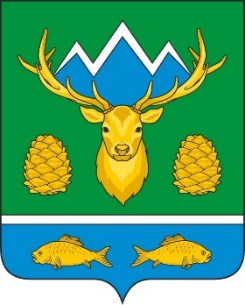 АЛТАЙ РЕСПУБЛИКАМУНИЦИПАЛ ТОЗОЛМОАДМИНИСТРАЦИЯЗЫ«ТУРОЧАК АЙМАК»ПОСТАНОВЛЕНИЕПОСТАНОВЛЕНИЕJОППредседатель комиссии:Ивлев Кирилл Александрович Члены комиссии:Антонова Алла Астафьева Анжелика Олеговна  Никифорова Надежда НиколаевнаЧерноев Федор НиколаевичЗаместитель главы администрации Турочакского районаПредседатель Местной общественной организации инвалидов Турочакского района Республики Алтай Всероссийского общества инвалидов (по согласованию) Заведующая отделением социального обслуживания КУ РА УСПН Турочакского района (по согласованию)Главный специалист отдела социального и цифрового развития Администрации Турочакского районаГлавный специалист отдела ЖКХ, строительства, экологического и лесного контроля Администрации Турочакского района»